Create your own Jewish Era!Peulot Erev Sunday July 2ndGoal:Educate about Jewish ErasEncourage group brainstormingIntroducing the chanichim to working b’yachad on a larger scaleIntroduction to Nivonim programming interacting with other edotLocation: Moadon Nivonim (Rain: Old Chadar)Description:This is the start of a two day peulot-erev-to-peulot-erev Peulah in which the chanichim will be split up into four groups of 24 where they will be tasked with creating their own Jewish Era. They will be given 5 tasks to split up and complete by the end of the peulot erev. They will come up with a backstory for their era as a group, and then split up into groups to make a banner, a language/culture, and a song/anthem.Materials:Roll of Chadar Ochel tablecloths (banners)MarkersPencilsPaintPaperTexts from CommentatorsList of Jewish Eras (to base eras off of)Resource packet about Jewish ErasOverview:Gather chanichim into Moadon (Chadar Ochel if raining). Introduce peulah:Script:“You are about to create your own journey into the future of Jewishhistory. Throughout your zman at this machneh, you have learned timeand time again about the great downfalls and great accomplishments ofour predecessors. Now, as Nivnomim 2017, it is your time to create anew era of the Jewish people. Right now, we will assemble into arbahkvuzot, guided by your wise madrichim, to create four potential erasfor our people.” Break chanichim into four groups, one madrich with each group.In Kfar, disperse into different areas in KfarIn Chadar, disperse into four corners of buildingMadrichim explain to their respective groups that there will be four tasks to complete this evening, and that their effort in these tasks will be incredibly important on Monday, and specifically, Monday night’s peulot erev.Madrichim will begin the first task of creating the backstory by going through provided Jewish Era examples packet. (30 minutes or until below tasks are complete)Facilitate a group brainstorm of the backstory, which should include:OutfitsCultureInfluential Jewish Figures/LeadersHistoryMoment in time (How did your era come to be)SloganDomesticated object and other creativityCan’t worship it, just care for it deeplyOnce backstory is complete and agreed upon (or 30 minutes have passed), assign chanichim to the remaining tasks:8 chanichim to make banner4-5 to write anthem3-4 to find quotes by their leaders/commentators8 to make and teach the language to the rest of the groupNotes for developing language:No EnglishNo American Sign LanguageThink about making a language that is easy to rememberThink about what kind of simple things you need to communicate during the day?How can you make your language unique enough that others couldn’t figure out what you’re communicating without knowing the language?Recommend that the language makers write down their language so that their other team members have a cheat sheet to help learn itInfluential Jewish Leaders and Facts about their ErasGroup 1 – Rabbi Akiva, 1st Century C.E.Also known as Akiva Ben YosefHe was a leading contributor to the Mishnah and Midrash halakhaHe is referred to in the Talmud as the “Chief of Sages”Before studying Torah for 24 years and accruing 24,000 disciples, Rabbi Akiva was illiterate.The trait of modesty is often strongly associated with Rabbi Akiva’s workBelieves in G-d having two attributes: The Attribute of Justice, and the Attribute of Mercy.He believes that G-d combines goodness and mercy with strict justiceAkiva married the daughter of his wealthy employer, for whom he worked as a shepherdOne legend relates that the reason G-d placed crowns on the letters of the Torah was so Rabbi Akiva would find meanings in these ornamental marks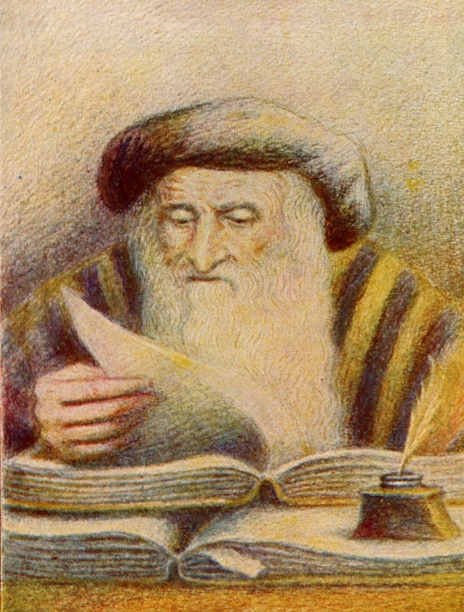 Group 2 – Rashi, 10th Century C.E. Also known as Rabbi Shlomo YitzkakiLived in 10th Century FranceHis commentary on the Tanakh, particularly the Chumash (Five Books of Moses) is one of the most famous and important of all Rabbinic commentariesRashi’s commentaries are known as SUPERCOMMENTARIESRashi was one of the first known Feminists, and encouraged his daughters to study TorahSource – Oren BazerWithout Rashi’s commentary, the Talmud would have remained a closed book.It is believed that Rashi’s name derives from a name that is derived from the French word for Moon…Group 3 – Rambam, 11th Century C.E.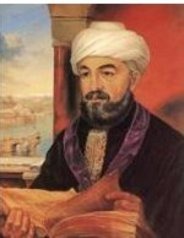 Also known as Maimonides, Rabbi Moses ben MaimonLived in 11th century SpainHe was a preeminent AstronomerHe was a physicianWas the head of the Jewish community in EgyptHe is sometimes known as "ha Nesher ha Gadol" (the great eagle)He wrote the 13 Principles of Faith, summarizing what he viewed as the required beliefs of Judaism::The existence of G-d.G-d's unity and indivisibility into elements.G-d's spirituality and incorporeality.G-d's eternity.G-d alone should be the object of worship.Revelation through G-d's prophets.The preeminence of Moses among the prophets.The Torah that we have today is the one dictated to Moses by G-d.The Torah given by Moses will not be replaced and that nothing may be added or removed from it.G-d's awareness of all human actions and thoughts.Reward of good and punishment of evil.The coming of the Jewish Messiah.The resurrection of the dead.He wrote Guide for the Perplexed, an attempt to reconcile the existence of G-d with the existence of evil.Group 4 – Ramban, 12th Century C.E.Also known as Nachminides, Moses ben NahmanLived in 12th century SpainStrong emphasis on mysticism from the KabbalahOne of the first ZionistsDeclared that it is a mitzvah to take possession of Israel and live in itMoved to Israel during the Crusades and died thereBelieves strongly in reward and punishmentBelieves that man possesses a special soul that existed before the creation of the world, and the reincarnation of that soul into another humanHe believes that the body is a TEMPLE.